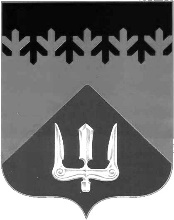 СОВЕТ ДЕПУТАТОВВОЛХОВСКОГО МУНИЦИПАЛЬНОГО РАЙОНА ЛЕНИНГРАДСКОЙ ОБЛАСТИРЕШЕНИЕот  25  августа  2022  года                                                                                           №  52В соответствии с Положением о Почетном дипломе, Почетной грамоте Совета депутатов Волховского муниципального района Ленинградской области, Благодарности главы Волховского муниципального района Ленинградской области, утвержденным решением Совета депутатов Волховского муниципального района Ленинградской области от 21.04.2016 года № 24, на основании представления и ходатайства главы Волховского муниципального района Ленинградской области,  Совет депутатов Волховского муниципального района Ленинградской областирешил:1. Наградить Почетным дипломом Совета депутатов Волховского муниципального района Ленинградской области за активную жизненную позицию, многолетнюю общественную работу и сотрудничество с органами местного самоуправления Волховского муниципального района, большой личный вклад в решение общественно-значимых задач и социальных вопросов жителей микрорайона Плеханово муниципального образования город Волхов Волховского муниципального района Ленинградской области и в связи с празднованием 95-летия Волховского муниципального района  ДРОЗДОВУ Веру Петровну – Почетного гражданина города Волхова, активного жителя микрорайона Плеханово муниципального образования город Волхов Волховского муниципального района Ленинградской области, председателя приходского совета Храма Св. Пророка Илии г.Волхов2. Настоящее решение вступает в силу со дня его принятия и подлежит официальному опубликованию в газете «Волховские огни».Заместитель главыВолховского муниципального районаЛенинградской области                                                                                   Новиков В.М.О награждении Почетным дипломом Совета депутатов Волховского муниципального района Ленинградской области Дроздовой В.П.